What the stains on the facade of Villa Tugendhat reveal in the exhibition EpidermitekturaAny naturally occurring stains on facades are usually considered dirt or subject to removal. What happens when we question what the outside of a building needs to look like and why? And how might this deepen our understanding of what grows on it? Epidermitecture is concerned with organic spots and discolouration formed by microorganisms on uniform outer surfaces of Villa Tugendhat and aims to explore their ability to restore and regenerate the environment along with
the facade’s material. The inauguration of the Adam Hudec exhibition, a collaboration between the Academy of Fine Arts in Vienna and the Faculty of Architecture at the Brno University of Technology, will take place in the exhibition space of the iconic villa on Tuesday 28 February 2023 at 6 PM.Adam Hudec is a researcher/artist/architect and PhD student at the Academy of Fine Arts Vienna. His multidisciplinary research focuses on physical territory, which he often deconstructs with datasets to reveal unexpected and hidden anomalies. He works at the intersection of art, science and architecture where interdisciplinarity has become a tool to explore remote and invisible environmental phenomena.The exhibition is part of an ongoing research project entitled "Epidermitecture" at the Academy of Fine Arts Vienna and the Faculty of Architecture of the Brno University of Technology, led by Professor of Architecture Michelle Howard and Katja Steflinger from the Academy of Fine Arts Vienna.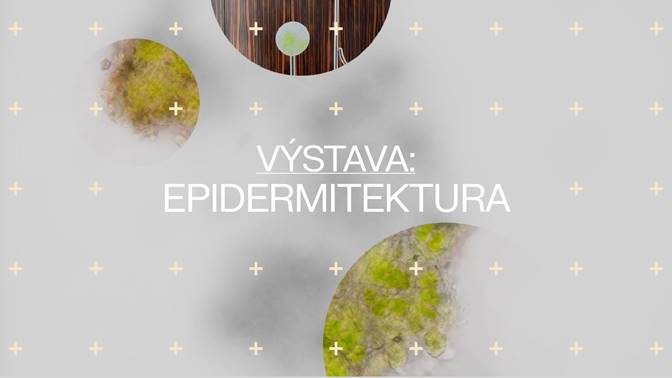 